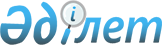 Ақсу аудандық мәслихатының 2017 жылғы 22 желтоқсандағы "Ақсу ауданының 2018-2020 жылдарға арналған бюджеті туралы" № 23-111 шешіміне өзгерістер енгізу туралыАлматы облысы Ақсу аудандық мәслихатының 2018 жылғы 22 қарашадағы № 34-163 шешімі. Алматы облысы Әділет департаментінде 2018 жылы 27 қарашада № 4888 болып тіркелді
      2008 жылғы 4 желтоқсандағы Қазақстан Республикасының Бюджет кодексінің 106-бабының 4-тармағына, "Қазақстан Республикасындағы жергілікті мемлекеттік басқару және өзін-өзі басқару туралы" 2001 жылғы 23 қаңтардағы Қазақстан Республикасы Заңының 6-бабының 1-тармағының 1) тармақшасына сәйкес, Ақсу аудандық мәслихаты ШЕШІМ ҚАБЫЛДАДЫ:
      1. Ақсу аудандық мәслихатының "Ақсу ауданының 2018-2020 жылдарға арналған бюджеті туралы" 2017 жылғы 22 желтоқсандағы № 23-111 (Нормативтік құқықтық актілерді мемлекеттік тіркеу тізілімінде № 4463 тіркелген, 2018 жылдың 8 қаңтарында Қазақстан Республикасы Нормативтік құқықтық актілерінің эталондық бақылау банкінде жарияланған) шешіміне келесі өзгерістер енгізілсін:
      көрсетілген шешімнің 1, 3-тармақтары жаңа редакцияда баяндалсын:
      "1. 2018-2020 жылдарға арналған аудандық бюджет тиісінше осы шешімнің 1, 2, 3-қосымшаларына сәйкес, оның ішінде 2018 жылға келесі көлемдерде бекітілсін:
      1) кірістер 7831569 мың теңге, оның ішінде:
      салықтық түсімдер 176822 мың теңге;
      салықтық емес түсімдер 5799 мың теңге;
      негізгі капиталды сатудан түсетін түсімдер 5383 мың теңге;
      трансферттер түсімі 7643565 мың теңге, оның ішінде:
      ағымдағы нысаналы трансферттер 1767517 мың теңге;
      нысаналы даму трансферттері 1834948 мың теңге;
      субвенциялар 4041100 мың теңге;
      2) шығындар 7865530 мың теңге;
      3) таза бюджеттік кредиттеу 68854 мың теңге, оның ішінде:
      бюджеттік кредиттер 84878 мың теңге;
      бюджеттік кредиттерді өтеу 16024 мың теңге;
      4) қаржы активтерімен операциялар бойынша сальдо 0 теңге;
      5) бюджет тапшылығы (профициті) (-) 102815 мың теңге;
      6) бюджет тапшылығын қаржыландыру (профицитін пайдалану) 102815 мың теңге.";
       "3. 2018 жылға арналған аудандық бюджетте аудандық бюджеттен ауылдық округтердің бюджеттеріне берілетін бюджеттік субвенциялар көлемдері 163766 мың теңге сомасында көзделсін, оның ішінде:
      Ақсу ауылдық округіне 14172 мың теңге;
      Есеболатов ауылдық округіне 35490 мың теңге;
      Жансүгіров ауылдық округіне 11954 мың теңге;
      Қапал ауылдық округіне 13111 мың теңге;
      Қарашілік ауылдық округіне 66284 мың теңге;
      Қызылағаш ауылдық округіне 15333 мың теңге;
      Матай ауылдық округіне 7422 мың теңге.".
      2. Көрсетілген шешімнің 1-қосымшасы осы шешімнің қосымшасына сәйкес жаңа редакцияда баяндалсын. 
      3. Осы шешімнің орындалуын бақылау Ақсу аудандық мәслихатының "Бюджет, әлеуметтік-мәдениет саласы, жастар саясаты, заңдылық және құқық қорғау мәселелері жөніндегі" тұрақты комиссиясына жүктелсін.
      4. Осы шешім 2018 жылғы 1 қаңтардан бастап қолданысқа енгізіледі. 2018 жылға арналған аудандық бюджет
					© 2012. Қазақстан Республикасы Әділет министрлігінің «Қазақстан Республикасының Заңнама және құқықтық ақпарат институты» ШЖҚ РМК
				
      Ақсу аудандық мәслихатының сессия төрағасы 

Г. Сейсебаев

      Ақсу аудандық мәслихатының хатшысы 

Б. Сулейменов
Ақсу аудандық мәслихатының 2018 жылғы 22 қарашадағы "Ақсу аудандық мәслихатының 2017 жылғы 22 желтоқсандағы "Ақсу ауданының 2018-2020 жылдарға арналған бюджеті туралы" № 23-111 шешіміне өзгерістер енгізу туралы" № 34-163 шешіміне қосымшаАқсу аудандық мәслихатының 2017 жылғы 22 желтоқсандағы "Ақсу ауданының 2018- 2020 жылдарға арналған бюджеті туралы" № 23-111 шешіміне 1-қосымша
Санаты 
Санаты 
Санаты 
Санаты 
Сомасы

(мың тенге)
Сыныбы
Сыныбы
Сыныбы
Сомасы

(мың тенге)
Ішкі сыныбы
Ішкі сыныбы
Сомасы

(мың тенге)
Атауы
Сомасы

(мың тенге)
1
2
3
4
5
I. Кірістер
7831569
1
Салықтық түсімдер
176822
01
Табыс салығы
50724
2
Жеке табыс салығы
50724
04
Меншікке салынатын салықтар
110769
1
Мүлікке салынатын салықтар
84804
3
Жер салығы
2003
4
Көлiк құралдарына салынатын салық
14962
5
Бірыңғай жер салығы
9000
05
Тауарларға, жұмыстарға және қызметтерге салынатын iшкi салықтар
7080
2
Акциздер
500
3
Табиғи және басқа ресурстарды пайдаланғаны үшiн түсетiн түсiмдер
3400
4
Кәсіпкерлік және кәсіби қызметті жүргізгені үшін алынатын алымдар
3180
07
Басқа да салықтар
2261
1
Басқа да салықтар
2261
08
Заңдық маңызы бар әрекеттерді жасағаны және (немесе) оған уәкілеттігі бар мемлекеттік органдар немесе лауазымды адамдар құжаттар бергені үшін алынатын міндетті төлемдер
5988
1
Мемлекеттік баж
5988
2
Салықтық емес түсімдер
5799
01
Мемлекеттік меншіктен түсетін кірістер
1224
5
Мемлекет меншігіндегі мүлікті жалға беруден түсетін кірістер
1224
Санаты 
Санаты 
Санаты 
Санаты 
Сомасы

(мың тенге)
Сыныбы
Сыныбы
Сыныбы
Сомасы

(мың тенге)
Ішкі сыныбы
Ішкі сыныбы
Сомасы

(мың тенге)
Атауы
Сомасы

(мың тенге)
1
2
3
4
5
04
Мемлекеттік бюджеттен қаржыландырылатын, сондай-ақ Қазақстан Республикасы Ұлттық Банкінің бюджетінен (шығыстар сметасынан) ұсталатын және қаржыландырылатын мемлекеттік мекемелер салатын айыппұлдар, өсімпұлдар, санкциялар, өндіріп алулар
1600
1
Мұнай секторы ұйымдарынан түсетін түсімдерді қоспағанда, мемлекеттік бюджеттен қаржыландырылатын, сондай-ақ Қазақстан Республикасы Ұлттық Банкінің бюджетінен (шығыстар сметасынан) ұсталатын және қаржыландырылатын мемлекеттік мекемелер салатын айыппұлдар, өсімпұлдар, санкциялар, өндіріп алулар
1600
06
Басқа да салықтық емес түсiмдер
2975
1
Басқа да салықтық емес түсiмдер
2975
3
Негізгі капиталды сатудан түсетін түсімдер
5383
01
Мемлекеттік мекемелерге бекітілген мемлекеттік мүлікті сату
796
1
Мемлекеттік мекемелерге бекітілген мемлекеттік мүлікті сату
796
03
Жердi және материалдық емес активтердi сату
4587
1
Жерді сату
1987
2
Материалдық емес активтерді сату 
2600
4
Трансферттердің түсімдері
7643565
02
Мемлекеттік басқарудың жоғарғы тұрған органдарынан түсетін трансферттер
7643565
2
Облыстық бюджеттен түсетін трансферттер
7643565
Функционалдық топ
Функционалдық топ
Функционалдық топ
Функционалдық топ
Функционалдық топ
Сомасы

(мың теңге)
Функционалдық кіші топ
Функционалдық кіші топ
Функционалдық кіші топ
Функционалдық кіші топ
Сомасы

(мың теңге)
Бюджеттік бағдарламалардың әкімшісі
Бюджеттік бағдарламалардың әкімшісі
Бюджеттік бағдарламалардың әкімшісі
Сомасы

(мың теңге)
Бюджеттік бағдарлама
Бюджеттік бағдарлама
Сомасы

(мың теңге)
Атауы
Сомасы

(мың теңге)
1
2
3
4
5
6
 II. Шығындар
7865530
1
Жалпы сипаттағы мемлекеттiк қызметтер
382221
01
Мемлекеттiк басқарудың жалпы функцияларын орындайтын өкiлдi, атқарушы және басқа органдар
350558
112
Аудан (облыстық маңызы бар қала) мәслихатының аппараты
18868
001
Аудан (облыстық маңызы бар қала) мәслихатының қызметін қамтамасыз ету жөніндегі қызметтер
17868
003
Мемлекеттік органның күрделі шығыстары
1000
122
Аудан (облыстық маңызы бар қала) әкімінің аппараты
167263
001
Аудан (облыстық маңызы бар қала) әкімінің қызметін қамтамасыз ету жөніндегі қызметтер
120921
003
Мемлекеттік органның күрделі шығыстары
21235
113
Жергілікті бюджеттерден берілетін ағымдағы нысаналы трансферттер
25107
123
Қаладағы аудан, аудандық маңызы бар қала, кент, ауыл, ауылдық округ әкімінің аппараты
164427
001
Қаладағы аудан, аудандық маңызы бар қала, кент, ауыл, ауылдық округ әкімінің қызметін қамтамасыз ету жөніндегі қызметтер
159484
022
Мемлекеттік органның күрделі шығыстары
4943
02
Қаржылық қызмет
15730
452
Ауданның (облыстық маңызы бар қаланың) қаржы бөлімі
15730
001
Ауданның (облыстық маңызы бар қаланың) бюджетін орындау және коммуналдық меншігін басқару саласындағы мемлекеттік саясатты іске асыру жөніндегі қызметтер
13933
003
Салық салу мақсатында мүлікті бағалауды жүргізу
469
010
Жекешелендіру, коммуналдық меншікті басқару, жекешелендіруден кейінгі қызмет және осыған байланысты дауларды реттеу
1328
05
Жоспарлау және статистикалық қызмет
15933
453
Ауданның (облыстық маңызы бар қаланың) экономика және бюджеттік жоспарлау бөлімі
15933
001
Экономикалық саясатты, мемлекеттік жоспарлау жүйесін қалыптастыру және дамыту саласындағы мемлекеттік саясатты іске асыру жөніндегі қызметтер
15933
2
Қорғаныс
14585
01
Әскери мұқтаждар
2322
122
Аудан (облыстық маңызы бар қала) әкімінің аппараты
2322
Функционалдық топ
Функционалдық топ
Функционалдық топ
Функционалдық топ
Функционалдық топ
Сомасы

(мың теңге)
Функционалдық кіші топ
Функционалдық кіші топ
Функционалдық кіші топ
Функционалдық кіші топ
Сомасы

(мың теңге)
Бюджеттік бағдарламалардың әкімшісі
Бюджеттік бағдарламалардың әкімшісі
Бюджеттік бағдарламалардың әкімшісі
Сомасы

(мың теңге)
Бюджеттік бағдарлама
Бюджеттік бағдарлама
Сомасы

(мың теңге)
Атауы
Сомасы

(мың теңге)
1
2
3
4
5
6
005
Жалпыға бірдей әскери міндетті атқару шеңберіндегі іс-шаралар
2322
02
Төтенше жағдайлар жөнiндегi жұмыстарды ұйымдастыру
12263
122
Аудан (облыстық маңызы бар қала) әкімінің аппараты
12263
006
Аудан (облыстық маңызы бар қала) ауқымындағы төтенше жағдайлардың алдын алу және оларды жою
8600
007
Аудандық (қалалық) ауқымдағы дала өрттерінің, сондай-ақ мемлекеттік өртке қарсы қызмет органдары құрылмаған елдi мекендерде өрттердің алдын алу және оларды сөндіру жөніндегі іс-шаралар
3663
3
Қоғамдық тәртіп, қауіпсіздік, құқықтық, сот, қылмыстық-атқару қызметі
510
09
Қоғамдық тәртіп және қауіпсіздік саласындағы өзге де қызметтер
510
485
Ауданның (облыстық маңызы бар қаланың) жолаушылар көлігі және автомобиль жолдары бөлімі
510
021
Елдi мекендерде жол қозғалысы қауiпсiздiгін қамтамасыз ету
510
4
Білім беру
4996705
01
Мектепке дейiнгi тәрбие және оқыту
231470
464
Ауданның (облыстық маңызы бар қаланың) білім бөлімі
231470
009
Мектепке дейінгі тәрбие мен оқыту ұйымдарының қызметін қамтамасыз ету
6299
040
Мектепке дейінгі білім беру ұйымдарында мемлекеттік білім беру тапсырысын іске асыруға
225171
02
Бастауыш, негізгі орта және жалпы орта білім беру
4164185
464
Ауданның (облыстық маңызы бар қаланың) білім бөлімі
3245619
003
Жалпы білім беру
3122427
006
Балаларға қосымша білім беру
123192
465
Ауданның (облыстық маңызы бар қаланың) дене шынықтыру және спорт бөлімі
72134
017
Балалар мен жасөспірімдерге спорт бойынша қосымша білім беру
72134
467
Ауданның (облыстық маңызы бар қаланың) құрылыс бөлімі
846432
024
Бастауыш, негізгі орта және жалпы орта білім беру объектілерін салу және реконструкциялау
846432
09
Білім беру саласындағы өзге де қызметтер
601050
464
Ауданның (облыстық маңызы бар қаланың) білім бөлімі
601050
Функционалдық топ
Функционалдық топ
Функционалдық топ
Функционалдық топ
Функционалдық топ
Сомасы

(мың теңге)
Функционалдық кіші топ
Функционалдық кіші топ
Функционалдық кіші топ
Функционалдық кіші топ
Сомасы

(мың теңге)
Бюджеттік бағдарламалардың әкімшісі
Бюджеттік бағдарламалардың әкімшісі
Бюджеттік бағдарламалардың әкімшісі
Сомасы

(мың теңге)
Бюджеттік бағдарлама
Бюджеттік бағдарлама
Сомасы

(мың теңге)
Атауы
Сомасы

(мың теңге)
1
2
3
4
5
6
001
Жергілікті деңгейде білім беру саласындағы мемлекеттік саясатты іске асыру жөніндегі қызметтер
17579
004
Ауданның (облыстық маңызы бар қаланың) мемлекеттік білім беру мекемелерінде білім беру жүйесін ақпараттандыру
7600
005
Ауданның (облыстық маңызы бар қаланың) мемлекеттік білім беру мекемелер үшін оқулықтар мен оқу-әдiстемелiк кешендерді сатып алу және жеткізу
79177
007
Аудандық (қалалық) ауқымдағы мектеп олимпиадаларын және мектептен тыс іс-шараларды өткiзу
2234
015
Жетім баланы (жетім балаларды) және ата-аналарының қамқорынсыз қалған баланы (балаларды) күтіп-ұстауға қамқоршыларға (қорғаншыларға) ай сайынғы ақшалай қаражат төлемі
14575
067
Ведомстволық бағыныстағы мемлекеттік мекемелерінің және ұйымдарының күрделі шығыстары
214374
113
Жергілікті бюджеттерден берілетін ағымдағы нысаналы трансферттер
265511
6
Әлеуметтiк көмек және әлеуметтiк қамсыздандыру 
311454
01
Әлеуметтiк қамсыздандыру
24475
451
Ауданның (облыстық маңызы бар қаланың) жұмыспен қамту және әлеуметтік бағдарламалар бөлімі
23634
005
Мемлекеттік атаулы әлеуметтік көмек 
23634
464
Ауданның (облыстық маңызы бар қаланың) білім бөлімі
841
030
Патронат тәрбиешілерге берілген баланы (балаларды) асырап бағу
841
02
Әлеуметтік көмек
244759
451
Ауданның (облыстық маңызы бар қаланың) жұмыспен қамту және әлеуметтік бағдарламалар бөлімі
244759
002
Жұмыспен қамту бағдарламасы
110820
004
Ауылдық жерлерде тұратын денсаулық сақтау, білім беру, әлеуметтік қамтамасыз ету, мәдениет, спорт және ветеринар мамандарына отын сатып алуға Қазақстан Республикасының заңнамасына сәйкес әлеуметтік көмек көрсету
27181
006
Тұрғын үйге көмек көрсету
295
007
Жергілікті өкілетті органдардың шешімі бойынша мұқтаж азаматтардың жекелеген топтарына әлеуметтік көмек
4560
010
Үйден тәрбиеленіп оқытылатын мүгедек балаларды материалдық қамтамасыз ету
1047
Функционалдық топ
Функционалдық топ
Функционалдық топ
Функционалдық топ
Функционалдық топ
Сомасы

(мың теңге)
Функционалдық кіші топ
Функционалдық кіші топ
Функционалдық кіші топ
Функционалдық кіші топ
Сомасы

(мың теңге)
Бюджеттік бағдарламалардың әкімшісі
Бюджеттік бағдарламалардың әкімшісі
Бюджеттік бағдарламалардың әкімшісі
Сомасы

(мың теңге)
Бюджеттік бағдарлама
Бюджеттік бағдарлама
Сомасы

(мың теңге)
Атауы
Сомасы

(мың теңге)
1
2
3
4
5
6
014
Мұқтаж азаматтарға үйде әлеуметтiк көмек көрсету
39495
017
Оңалтудың жеке бағдарламасына сәйкес мұқтаж мүгедектердi мiндеттi гигиеналық құралдармен қамтамасыз ету, қозғалуға қиындығы бар бірінші топтағы мүгедектерге жеке көмекшінің және есту бойынша мүгедектерге қолмен көрсететiн тіл маманының қызметтерін ұсыну 
29290
023
Жұмыспен қамту орталықтарының қызметін қамтамасыз ету
32071
09
Әлеуметтiк көмек және әлеуметтiк қамтамасыз ету салаларындағы өзге де қызметтер
42220
451
Ауданның (облыстық маңызы бар қаланың) жұмыспен қамту және әлеуметтік бағдарламалар бөлімі
42220
001
Жергілікті деңгейде халық үшін әлеуметтік бағдарламаларды жұмыспен қамтуды қамтамасыз етуді іске асыру саласындағы мемлекеттік саясатты іске асыру жөніндегі қызметтер
29415
011
Жәрдемақыларды және басқа да әлеуметтік төлемдерді есептеу, төлеу мен жеткізу бойынша қызметтерге ақы төлеу
1063
021
Мемлекеттік органның күрделі шығыстары
8050
050
Қазақстан Республикасында мүгедектердің құқықтарын қамтамасыз ету және өмір сүру сапасын жақсарту жөніндегі 2012-2018 жылдарға арналған іс-шаралар жоспарын іске асыру
3692
7
Тұрғын үй-коммуналдық шаруашылық
1302529
01
Тұрғын үй шаруашылығы
381409
467
Ауданның (облыстық маңызы бар қаланың) құрылыс бөлімі
323086
003
Коммуналдық тұрғын үй қорының тұрғын үйін жобалау және (немесе) салу, реконструкциялау
255934
004
Инженерлік-коммуникациялық инфрақұрылымды жобалау, дамыту және (немесе) жайластыру
67152
487
Ауданның (облыстық маңызы бар қаланың) тұрғын үй-коммуналдық шаруашылық және тұрғын үй инспекциясы бөлімі
58323
001
Тұрғын үй-коммуналдық шаруашылық және тұрғын үй қоры саласында жергілікті деңгейде мемлекеттік саясатты іске асыру бойынша қызметтер
10299
010
Кондоминиум объектілеріне техникалық паспорттар дайындау
100
113
Жергілікті бюджеттерден берілетін ағымдағы нысаналы трансферттер
47924
Функционалдық топ
Функционалдық топ
Функционалдық топ
Функционалдық топ
Функционалдық топ
Сомасы

(мың теңге)
Функционалдық кіші топ
Функционалдық кіші топ
Функционалдық кіші топ
Функционалдық кіші топ
Сомасы

(мың теңге)
Бюджеттік бағдарламалардың әкімшісі
Бюджеттік бағдарламалардың әкімшісі
Бюджеттік бағдарламалардың әкімшісі
Сомасы

(мың теңге)
Бюджеттік бағдарлама
Бюджеттік бағдарлама
Сомасы

(мың теңге)
Атауы
Сомасы

(мың теңге)
1
2
3
4
5
6
02
Коммуналдық шаруашылық
920979
467
Ауданның (облыстық маңызы бар қаланың) құрылыс бөлімі
8131
005
Коммуналдық шаруашылығын дамыту
8131
487
Ауданның (облыстық маңызы бар қаланың) тұрғын үй-коммуналдық шаруашылық және тұрғын үй инспекциясы бөлімі
912848
016
Сумен жабдықтау және су бұру жүйесінің жұмыс істеуі
255549
058
Ауылдық елді мекендердегі сумен жабдықтау және су бұру жүйелерін дамыту
657299
03
Елді-мекендерді көркейту
141
487
Ауданның (облыстық маңызы бар қаланың) тұрғын үй-коммуналдық шаруашылық және тұрғын үй инспекциясы бөлімі
141
017
Елдi мекендердiң санитариясын қамтамасыз ету
141
8
Мәдениет, спорт, туризм және ақпараттық кеңістiк
246603
01
Мәдениет саласындағы қызмет
151878
455
Ауданның (облыстық маңызы бар қаланың) мәдениет және тілдерді дамыту бөлімі
151878
003
Мәдени-демалыс жұмысын қолдау
151878
02
Спорт
12722
465
Ауданның (облыстық маңызы бар қаланың) дене шынықтыру және спорт бөлімі
12722
001
Жергілікті деңгейде дене шынықтыру және спорт саласындағы мемлекеттік саясатты іске асыру жөніндегі қызметтер
7925
006
Аудандық (облыстық маңызы бар қалалық) деңгейде спорттық жарыстар өткiзу
872
007
Әртүрлi спорт түрлерi бойынша аудан (облыстық маңызы бар қала) құрама командаларының мүшелерiн дайындау және олардың облыстық спорт жарыстарына қатысуы
3925
03
Ақпараттық кеңістік
61901
455
Ауданның (облыстық маңызы бар қаланың) мәдениет және тілдерді дамыту бөлімі
54401
006
Аудандық (қалалық) кiтапханалардың жұмыс iстеуi
53396
007
Мемлекеттiк тiлдi және Қазақстан халқының басқа да тiлдерін дамыту
1005
456
Ауданның (облыстық маңызы бар қаланың) ішкі саясат бөлімі
7500
002
Мемлекеттік ақпараттық саясат жүргізу жөніндегі қызметтер
7500
09
Мәдениет, спорт, туризм және ақпараттық кеңiстiктi ұйымдастыру жөнiндегi өзге де қызметтер
20102
Функционалдық топ
Функционалдық топ
Функционалдық топ
Функционалдық топ
Функционалдық топ
Сомасы

(мың теңге)
Функционалдық кіші топ
Функционалдық кіші топ
Функционалдық кіші топ
Функционалдық кіші топ
Сомасы

(мың теңге)
Бюджеттік бағдарламалардың әкімшісі
Бюджеттік бағдарламалардың әкімшісі
Бюджеттік бағдарламалардың әкімшісі
Сомасы

(мың теңге)
Бюджеттік бағдарлама
Бюджеттік бағдарлама
Сомасы

(мың теңге)
Атауы
Сомасы

(мың теңге)
1
2
3
4
5
6
455
Ауданның (облыстық маңызы бар қаланың) мәдениет және тілдерді дамыту бөлімі
8499
001
Жергілікті деңгейде тілдерді және мәдениетті дамыту саласындағы мемлекеттік саясатты іске асыру жөніндегі қызметтер
8499
456
Ауданның (облыстық маңызы бар қаланың) ішкі саясат бөлімі
11603
001
Жергілікті деңгейде ақпарат, мемлекеттілікті нығайту және азаматтардың әлеуметтік сенімділігін қалыптастыру саласында мемлекеттік саясатты іске асыру жөніндегі қызметтер
11603
10
Ауыл, су, орман, балық шаруашылығы, ерекше қорғалатын табиғи аумақтар, қоршаған ортаны және жануарлар дүниесін қорғау, жер қатынастары
275123
01
Ауыл шаруашылығы
251714
462
Ауданның (облыстық маңызы бар қаланың) ауыл шаруашылығы бөлімі
19383
001
Жергілікті деңгейде ауыл шаруашылығы саласындағы мемлекеттік саясатты іске асыру жөніндегі қызметтер
19383
473
Ауданның (облыстық маңызы бар қаланың) ветеринария бөлімі
232331
001
Жергілікті деңгейде ветеринария саласындағы мемлекеттік саясатты іске асыру жөніндегі қызметтер
12813
006
Ауру жануарларды санитарлық союды ұйымдастыру
1332
007
Қаңғыбас иттер мен мысықтарды аулауды және жоюды ұйымдастыру
3180
008
Алып қойылатын және жойылатын ауру жануарлардың, жануарлардан алынатын өнімдер мен шикізаттың құнын иелеріне өтеу
10377
009
Жануарлардың энзоотиялық аурулары бойынша ветеринариялық іс-шараларды жүргізу
1899
010
Ауыл шаруашылығы жануарларын сәйкестендіру жөніндегі іс-шараларды өткізу
8840
011
Эпизоотияға қарсы іс-шаралар жүргізу
193890
06
Жер қатынастары
9826
463
Ауданның (облыстық маңызы бар қаланың) жер қатынастары бөлімі
9826
001
Аудан (облыстық маңызы бар қала) аумағында жер қатынастарын реттеу саласындағы мемлекеттік саясатты іске асыру жөніндегі қызметтер
9058
Функционалдық топ
Функционалдық топ
Функционалдық топ
Функционалдық топ
Функционалдық топ
Сомасы

(мың теңге)
Функционалдық кіші топ
Функционалдық кіші топ
Функционалдық кіші топ
Функционалдық кіші топ
Сомасы

(мың теңге)
Бюджеттік бағдарламалардың әкімшісі
Бюджеттік бағдарламалардың әкімшісі
Бюджеттік бағдарламалардың әкімшісі
Сомасы

(мың теңге)
Бюджеттік бағдарлама
Бюджеттік бағдарлама
Сомасы

(мың теңге)
Атауы
Сомасы

(мың теңге)
1
2
3
4
5
6
006
Аудандардың, облыстық маңызы бар, аудандық маңызы бар қалалардың, кенттердiң, ауылдардың, ауылдық округтердiң шекарасын белгiлеу кезiнде жүргiзiлетiн жерге орналастыру
768
09
Ауыл, су, орман, балық шаруашылығы, қоршаған ортаны қорғау және жер қатынастары саласындағы басқа да қызметтер
13583
453
Ауданның (облыстық маңызы бар қаланың) экономика және бюджеттік жоспарлау бөлімі
13583
099
Мамандарға әлеуметтік қолдау көрсету жөніндегі шараларды іске асыру
13583
11
Өнеркәсіп, сәулет, қала құрылысы және құрылыс қызметі
20458
02
Сәулет, қала құрылысы және құрылыс қызметі
20458
467
Ауданның (облыстық маңызы бар қаланың) құрылыс бөлімі
11739
001
Жергілікті деңгейде құрылыс саласындағы мемлекеттік саясатты іске асыру жөніндегі қызметтер
11739
468
Ауданның (облыстық маңызы бар қаланың) сәулет және қала құрылысы бөлімі
8719
001
Жергілікті деңгейде сәулет және қала құрылысы саласындағы мемлекеттік саясатты іске асыру жөніндегі қызметтер
8719
12
Көлiк және коммуникация
117174
01
Автомобиль көлiгi
58317
485
Ауданның (облыстық маңызы бар қаланың) жолаушылар көлігі және автомобиль жолдары бөлімі
58317
023
Автомобиль жолдарының жұмыс істеуін қамтамасыз ету
9889
045
Аудандық маңызы бар автомобиль жолдарын және елді мекендердің көшелерін күрделі және орташа жөндеу
48428
09
Көлiк және коммуникациялар саласындағы өзге де қызметтер
58857
485
Ауданның (облыстық маңызы бар қаланың) жолаушылар көлігі және автомобиль жолдары бөлімі
58857
001
Жергілікті деңгейде жолаушылар көлігі және автомобиль жолдары саласындағы мемлекеттік саясатты іске асыру жөніндегі қызметтер
8857
113
Жергілікті бюджеттерден берілетін ағымдағы нысаналы трансферттер
50000
13
Басқалар
25580
03
Кәсiпкерлiк қызметтi қолдау және бәсекелестікті қорғау
10664
469
Ауданның (облыстық маңызы бар қаланың) кәсіпкерлік бөлімі
10664
Функционалдық топ
Функционалдық топ
Функционалдық топ
Функционалдық топ
Функционалдық топ
Сомасы

(мың теңге)
Функционалдық кіші топ
Функционалдық кіші топ
Функционалдық кіші топ
Функционалдық кіші топ
Сомасы

(мың теңге)
Бюджеттік бағдарламалардың әкімшісі
Бюджеттік бағдарламалардың әкімшісі
Бюджеттік бағдарламалардың әкімшісі
Сомасы

(мың теңге)
Бюджеттік бағдарлама
Бюджеттік бағдарлама
Сомасы

(мың теңге)
Атауы
Сомасы

(мың теңге)
1
2
3
4
5
6
001
Жергілікті деңгейде кәсіпкерлікті дамыту саласындағы мемлекеттік саясатты іске асыру жөніндегі қызметтер
8264
003
Кәсіпкерлік қызметті қолдау
2400
09
Басқалар
14916
123
Қаладағы аудан, аудандық маңызы бар қала, кент, ауыл, ауылдық округ әкімінің аппараты
11582
040
"Өңірлерді дамыту" Бағдарламасы шеңберінде өңірлерді экономикалық дамытуға жәрдемдесу бойынша шараларды іске асыру
11582
452
Ауданның (облыстық маңызы бар қаланың) қаржы бөлімі
3334
012
Ауданның (облыстық маңызы бар қаланың) жергілікті атқарушы органының резерві 
3334
14
Борышқа қызмет көрсету
46
01
Борышқа қызмет көрсету
46
452
Ауданның (облыстық маңызы бар қаланың) қаржы бөлімі
46
013
Жергілікті атқарушы органдардың облыстық бюджеттен қарыздар бойынша сыйақылар мен өзге де төлемдерді төлеу бойынша борышына қызмет көрсету
46
15
Трансферттер
172542
01
Трансферттер
172542
452
Ауданның (облыстық маңызы бар қаланың) қаржы бөлімі
172542
006
Нысаналы пайдаланылмаған (толық пайдаланылмаған) трансферттерді қайтару
2289
038
Субвенциялар
163766
051
Жергілікті өзін-өзі басқару органдарына берілетін трансферттер
6487
Функционалдық топ
Функционалдық топ
Функционалдық топ
Функционалдық топ
Функционалдық топ
Сомасы

(мың теңге)
Функционалдық кіші топ
Функционалдық кіші топ
Функционалдық кіші топ
Функционалдық кіші топ
Сомасы

(мың теңге)
Бюджеттік бағдарламалардың әкімшісі
Бюджеттік бағдарламалардың әкімшісі
Бюджеттік бағдарламалардың әкімшісі
Сомасы

(мың теңге)
Бюджеттік бағдарлама
Бюджеттік бағдарлама
Сомасы

(мың теңге)
Атауы
Сомасы

(мың теңге)
1
2
3
4
5
6
III. Таза бюджеттік кредиттеу
68854
Бюджеттік кредиттер
84878
10
Ауыл, су, орман, балық шаруашылығы, ерекше қорғалатын табиғи аумақтар, қоршаған ортаны және жануарлар дүниесін қорғау, жер қатынастары
84878
01
Ауыл шаруашылығы
84878
453
Ауданның (облыстық маңызы бар қаланың) экономика және бюджеттік жоспарлау бөлімі
84878
006
Мамандарды әлеуметтік қолдау шараларын іске асыру үшін бюджеттік кредиттер
84878
Санаты
Санаты
Санаты
Санаты
Сомасы

(мың тенге)
Сыныбы
Сыныбы
Сыныбы
Сомасы

(мың тенге)
Ішкі сыныбы
Ішкі сыныбы
Сомасы

(мың тенге)
Атауы
Сомасы

(мың тенге)
1
2
3
4
5
Бюджеттік кредиттерді өтеу
16024
5
Бюджеттік кредиттерді өтеу
16024
01
Бюджеттік кредиттерді өтеу
16024
1
Мемлекеттік бюджеттен берілген бюджеттік кредиттерді өтеу
16024
Функционалдық топ
Функционалдық топ
Функционалдық топ
Функционалдық топ
Функционалдық топ
Сомасы

(мың теңге)
Функционалдық кіші топ
Функционалдық кіші топ
Функционалдық кіші топ
Функционалдық кіші топ
Сомасы

(мың теңге)
Бюджеттік бағдарламалардың әкімшісі
Бюджеттік бағдарламалардың әкімшісі
Бюджеттік бағдарламалардың әкімшісі
Сомасы

(мың теңге)
Бюджеттік бағдарлама
Бюджеттік бағдарлама
Сомасы

(мың теңге)
Атауы
Сомасы

(мың теңге)
1
2
3
4
5
6
IV. Қаржы активтерімен операциялар бойынша сальдо
0
Қаржы активтерін сатып алу
0
Санаты
Санаты
Санаты
Санаты
Сомасы

(мың тенге)
Сыныбы
Сыныбы
Сыныбы
Сомасы

(мың тенге)
Ішкі сыныбы
Ішкі сыныбы
Сомасы

(мың тенге)
Атауы
Сомасы

(мың тенге)
1
2
3
4
5
V. Бюджет тапшылығы (профициті)
-102815
VI. Бюджет тапшылығын қаржыландыру (профицитін пайдалану)
102815
7
Қарыздар түсімі
84878
01
Мемлекеттік ішкі қарыздар
84878
2
Қарыз алу келісім-шарттары
84878
8
Бюджет қаражаттарының пайдаланылатын қалдықтары
33961
01
Бюджет қаражаты қалдықтары
33961
1
Бюджет қаражатының бос қалдықтары
33961
Функционалдық топ
Функционалдық топ
Функционалдық топ
Функционалдық топ
Функционалдық топ
Сомасы

(мың теңге)
Функционалдық кіші топ
Функционалдық кіші топ
Функционалдық кіші топ
Функционалдық кіші топ
Сомасы

(мың теңге)
Бюджеттік бағдарламалардың әкімшісі
Бюджеттік бағдарламалардың әкімшісі
Бюджеттік бағдарламалардың әкімшісі
Сомасы

(мың теңге)
Бюджеттік бағдарлама
Бюджеттік бағдарлама
Сомасы

(мың теңге)
Атауы
Сомасы

(мың теңге)
1
2
3
4
5
6
16
Қарыздарды өтеу
16024
01
Қарыздарды өтеу
16024
452
Ауданның (облыстық маңызы бар қаланың) қаржы бөлімі
16024
008
Жергілікті атқарушы органның жоғары тұрған бюджет алдындағы борышын өтеу
16024